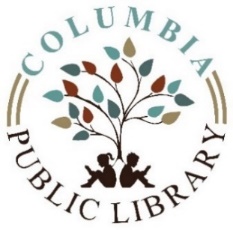 Columbia Public LibrarySpecial Board Meeting Public NoticeSaturday, June 12, 2021 at 2:00 pmMeeting will take place inLibrary Directors OfficeCall to orderDeclare a quorumPurpose of meeting-Discuss and vote on future operations due toState moving into phase 5Public commentsAdjourn